Внимание! Участились пожары в жилых домах.В последнее время в различных регионах Российской Федерации участились пожары в жилых домах, используемых в целях осуществления деятельности по предоставлению социальных услуг для престарелых граждан. При этом, зачастую, данные услуги оказываются с грубыми нарушениями требований пожарной безопасности, что может привести к трагическим последствиям.										Управление государственной противопожарной службы Республики Марий Эл напоминает, что пользуясь услугами учреждений, в том числе и социального обслуживания граждан, у которых отсутствует разрешительная документация на работу, жители Республики подвергают свою жизнь и жизнь своих близких огромному риску. Функционирование подобных организаций несет опасность для общества, поэтому в случае имеющихся сведений о работе учреждений без разрешительной на то документации, необходимо оперативно обратиться в компетентные органы.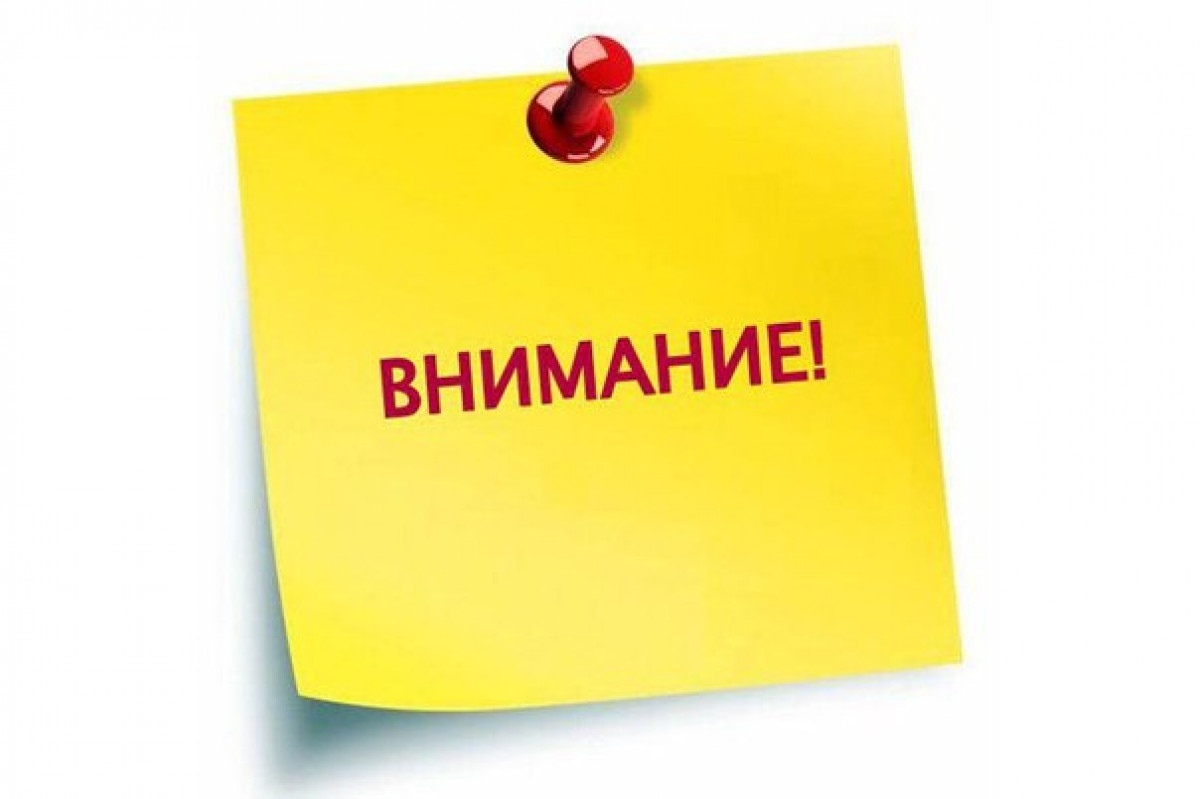 Ведущий инженер ОГПС-4Петряков В. А.